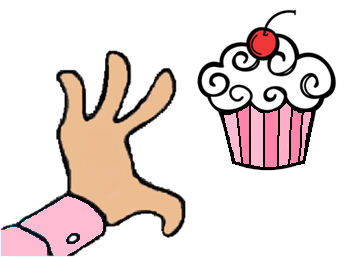 The Cupcakery Café & Bake ShopHOLIDAY ORDER FORMAll holiday orders are due by close of business on Monday, 12/21.  We will do our best to accommodate orders after that, but make no promises (please call for confirmation for late orders).  We will have product available in the case all that week for sale outside of special orders.   Orders can be faxed to 376-4913, emailed to info@thecupcakery.org, or called in at 784-2253.See our website for samples of our holiday themed cakes and cupcakes!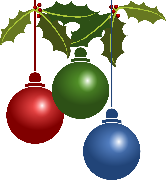 PiesPriceQty.Apple11.95Apple Crumb12.95Blueberry15.95Pumpkin12.95Chocolate Cream13.95Coconut Cream13.95Banana Cream13.95NY Style Cheesecake27.95Pumpkin Cheesecake with Gingersnap Crust and Caramel Syrup28.95Key Lime Pie13.95Bourbon Brown Butter Pecan Pie17.95HOLIDAY BASKETSPriceQty.Cookie Creations29.99Macaron Madness29.99Tasty Treats (1/2 size)17.99Tasty Treats (full size)32.99GoodiesPriceQty.Whoopie Pies (chocolate, red velvet, oatmeal cream, pumpkin, hot cocoa)2.89Cookies (chocolate chip, pumpkin choc. chip, peanut butter)2.49Decorated Sugar Cookies3.49Gingerbread Cookies2.25Cookie Decorating Kits17.99Assorted Macarons1.996” Decorated Cake19.998” Decorated Cake24.9910” Decorated Cake29.99Cupcakes2.50Christmas Cake Pops2.49